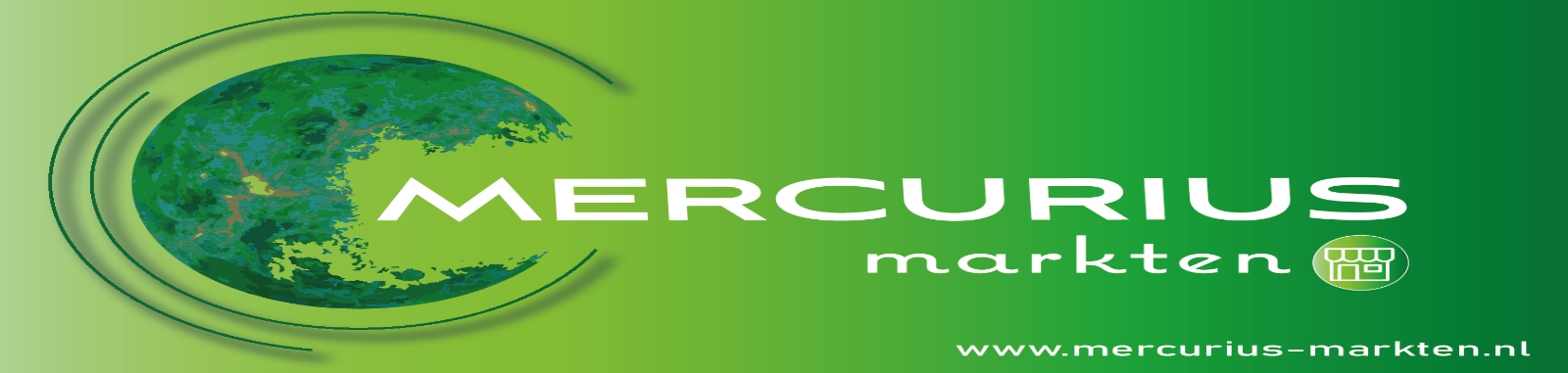 Inschrijfformulier MarktenNaam markt:	ZomermarktenDatum:		Juni, juli en augustusLocatie:		Molecate Vakantiepark Flevostrand	Strandweg 1	8256 RZ BiddinghuizenGegevensKramen – Grondplaatsen ( ex. Btw )Ik wil deelnemen aan de volgende markten:O 29-06			O 06-07			O 13-07			O 20-07			27-07O 03-08			O 10-08			O 17-08			O 24-08Naam in blokletters:							Handtekening:				Datum:						 2022Graag ingevuld mailen naar: info@mercuriuseventsandmore.nl  of opsturen naar Nagelerstraat 61	8301 XE EmmeloordBedrijfsnaam:Contactpersoon:Adres:PC + Plaats:Telefoon:E-mail:VerkoopwarenWensen t.b.v. plaatsPrijs:Aantal:Totaal:1 kraam€  50,00 2 kramen€  90,003 kramen€ 130,00 Grondplek < 4 meter€  35,00 Extra meter€  10,00  FoodOp aanvraagElectra€  10,00 Totaal